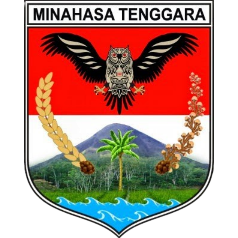 	Tempat, Tanggal Bulan dan Tahun………………………………………………………………………………………………………………………………………………………………………………………………………………………………………………………………………………………………………………………………:Hari/Tanggal		: …………………………………………………….............................Waktu			:………………………………………………………………………….Tempat		: …………………………………………………………………………Acara			: …………………………………………………………………………	Demikian undangan ini disampaikan, atasnya diucapkan terima kasih.Nama Jabatan,NamaPangkat/GolonganNIPPEMERINTAH KABUPATEN MINAHASA TENGGARA……………………………………………….…………………………………………………………………………………………………
…………………………………………………………………………………………………
…………………………………………………………………………………………………Nomor:Sifat:Lampiran:Hal:UndanganYth. …………………Yth. …………………Yth. …………………Yth. …………………di-di-di-di-        T e m p a t        T e m p a t        T e m p a t        T e m p a tPARAF HIERARKIPARAF HIERARKISEKRETARIS DAERAH 
PROV. SULUTMOHON UNTUK DITANDATANGANIASISTEN ADMINISTRASI UMUM SEKDA PROV. SULUT